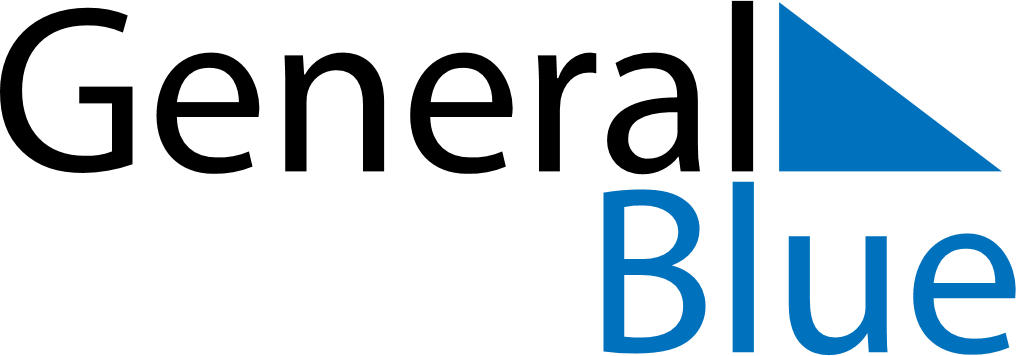 April 2020April 2020April 2020BelizeBelizeMondayTuesdayWednesdayThursdayFridaySaturdaySunday123456789101112Good FridayEaster SaturdayEaster Sunday13141516171819Easter Monday2021222324252627282930